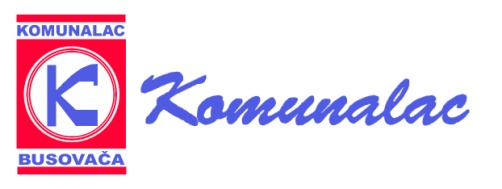 S.S.Kranjčevića bb, BusovačaIZVJEŠTAJ O RADU I POSLOVANJU JKP "KOMUNALAC" d.o.o. BUSOVAČA                                  za period 01.01.2021. - 31.12.2021. godine                                                        Busovača, ožujak / mart 2022. godineSADRŽAJUVOD1. IZVRŠENJE RADNIH AKTIVNOSTI1.1.  Sektor vodovod i kanalizacija1.2.  Sektor upravljanja komunalnim otpadom2. RASPOLOŽIVI KAPACITETI2.1.  Raspoloživi kapaciteti u izvještajom periodu3. ZAPOSLENI3.1.  Kavalifikacijska struktura uposlenih3.2.  Troškovi uposlenih4. FINANCIJSKI POKAZATELJI POSLOVANJA4.1.  Prihodi4.1.1.   Pregled prihoda JKP "Komunalac" d.o.o. Busovača4.1.2.   Pregled prihoda Službe za  vodovod i kanalizaciju4.1.3.   Pregled prihoda Službe za upravljanja komunalnim otpadom4.2.  Rashodi4.2.1.   Pregled rashoda JKP "Komunalac" d.o.o. Busovača4.2.2.   Pregled rashoda  vodovod i kanalizacija4.2.3.   Pregled rashoda  upravljanja komunalnim otpadom4.2.4.   Pregled rashoda zajedničkih službi4.3.  Finansijski rezultat4.3.1.   Poslovni rezultat JKP "Komunalac" d.o.o. Busovača4.3.2.   Poslovni rezultat radnih jedinica4.4.  Aktiva i pasiva4.4.1.   Pregled bilansa stanja (financijski položaj preduzeća)5.4.1.1.    Materijalna sredstva5.4.1.2.    Gotovina i ekvivalenti gotovine5.4.1.3.    Potraživanja od kupaca5.4.1.4.    Kapital5.4.1.7.    Obveze                         5. ZAKLJUČAKUVODOpći podaci o društvuNaziv: JKP “Komunalac” d.o.o. BusovačaSjedište: S.S.Kranjčevića bb, 72260BusovačaOblik organiziranja: Društvo ograničene odgovornostiTelefon/fax: 030 735 031, 030 735 030  E-mail: jkpbusovaca@yahoo.comVlasništvo: državnoZastupnik društva: Gordana Vidović, v.d. direktorIdentifikacioni broj: 4236117910006ID broj za indirektne poreze: 236117910006Djelatnost društva: skupljanje, pročišćavanje i sndbijevanje vodom, uklanjanje otpadnih voda, obrada i zbrinjavanje neopasnog otpada i dr.   JKP "Komunalac" d.o.o. Busovača je neovisni pravni subjekt i ima status javnog poduzeća (komunalna djelatnost), organiziranog u obliku društva ograničene odgovornosti, te se na istom primjenjuju sve važeće zakonske odredbe koje se odnose na osnivanje, registraciju, upravljanje i financijko poslovanje javnog poduzeća i društva sa ograničenom odgovornošću.Po aktualnom Rješenju Općinskog suda u Travniku broj: 051-0-Reg-16-000089 od 12.02.2016. godine, osnivač društva je Općina Busovača.             Organi  upravljanjaOrgani upravljanja društva su:1. Skupština (sedam članova),2. Nadzorni odbor (pet članova),3. Uprava (direktor),             Članovi Skupštine su:Edin Adilović, predsjednikDalibor Šantić, članSamra Jahić, članAnto Bašić, članDrago Smoljo, član Taiba Pugonja, članIvan Marić, član.Članovi Nadzornog odbora su:1. Armin Hajdarević, predsjednik2. Željo Petrović, član3. Edin Mekić, član4. Inga Vuleta, član5. Marko Ljubos, član.Navedeni organi funkcioniraju u skladu sa Zakonom o gospodarskim društvima, Zakonom o javnim poduzećima i Statutom JKP "Komunalac" d.o.o. Busovača.U tijeku 2021. godine Nadzorni odbor je održao tri sjednice na kojima je razatrao i usvajao materijale pripremljene od strane Uprave poduzeća, te donosio odluke i zaključke iz svoje nadležnosti. Usvojen je Izvještaj o radu Nadzornog odbora u periodu 1.1.-31.12.2021. godine kao i Izvještaj o radu JKP “Komunalac” d.o.o. Busovača, dat prijedlog odluke o raspodjeli dobiti, usvojen je Izvještaj o popisu stalnih sredstava, alata i inventara, obveza i potraživanja, Izvještaj o realizaciji plana javnih nabavki, usvojen je Pravilnik o računovodstvu, provedena procedura izbor i imenovanja direktora. Usvojen je Plan javnih nabavki za 2022. godinu, kao i Odluke o izmjenama i dopunama plana javnih nabavki, donesena je Odluka o kreditnom zaduženju za nabavku polovnog autosmećara,  razmatrano je izvršenje finacijskog plana poslovanja za prvih šest mjeseci 2021. godine, razmatrana nastala problematika u svezi kvalotete vode, usvojen Pravilnik o naplati i otpisu potraživanja kao i druga potanja vezana za poslovanje Poduzeća.Održana su tri sjednice Skupštine na kojoj je usvojen  Izvještaj o radu Skupštine, Izvještaj o radu Nadzornog odbora, Izvještaj o radu JKP Komunalac d.o.o. za 2020.godinu, Plan poslovanja JKP Komunalac d.o o za 2021.godinu, Trogodišnji plan poslovanja za period 2021-2023 godina, donesena Odluka o raspodjeli dobiti iz poslovne 2020.godine i  usvojio novi Cjenik komunalnih usluga JKP „Komunalac“ d.o.o. Busovača, razmatrana problematika zdravstvene ispravnosti vode.Organizacijska strukturaRad Poduzeća je organiziran putem slijedećih službi:1. Služba za vodovod i kanalizaciju2. Služba za upravljanja komunalnim otpadom3. Služba za zajedničke i pravne poslove.Organizacijski dijelovi Poduzeća nastupaju u pravnom prometu u ime i za račun poduzeća.1.  IZVRŠENJE RADNIH AKTIVNOSTISvoje poslovno-financijske rezultate u 2021. godini JKP "Komunalac" d.o.o. Busovača ostvario je u okviru obavljanja komunalnih djelatnosti za koje je osnovano, kao djelatnosti od općeg i lokalnog interesa i to:-   snadbijevanje pitkom vodom,-   prikupljanje, odvoz i deponiranje komunalnog otpada,-   čišćenje i uređenje javnih površina,-   organiziranje pijace,-   održavanje vodovodne i kanalizacijske mreže,-   izvođenje građevinskih radova na objektima komunalne infrastrukture,-   servis i usluge trećim licima i drugo po narudžbi.Poduzeće je proračunski korisnik sredstava kroz Program komunalne zajedničke potrošnje. Za obavljanje djelatnosti JKP "Komunalac" d.o.o. Busovača najvećim dijelom koristi sredstva, "javna dobra" u svojini Općine, koja čine nepokretnosti, oprema i uređaji.Poduzeće se financira iz vlastitih sredstava i svoj prihod ostvaruje od izvršenih usluga po cijenama odobrenim od osnivača.1.1.      Služba za vodovod i kanalizacijuSektor vodovoda i kanalizacija bavi se distribucijom pitke vode, održavanjem primarne i sekundarne vodovodne mreže čija je dužina cca 100 km, kao i odvodnjom otpadnih i oborinskih voda. Broj korisnika usluga:Tijekom čitavog izvještajnog perioda vršeno je uredno i kontinuirano snadbijevanje svih korisnika pitkom vodom i odvodnjom otpadnih voda sa minimalnim prekidima u vodosnadbijevanju izazvanim nepredviđenim, većim kvarovima na vodovodnim linijama.U 2021. godini u ljetnom periodu, zbog iznimno visoke potrošnje vode, vršeno je smanjivanje pritiska u distributivnoj mreži, zbog čega rubni dijelovi općine nisu imali vodu u večernjim satima.U izvještajnom periodu realizirano je 328 radnih naloga. Od toga su:-identificirani i otklonjeni kvarovi 64, -čišćenje, kontrola, zamjena i ugradnja vodomjera  33,-priključaka na GVM  44,-isključenja i blindiranja  12,-čišćenja odvoda  12,-priključaka na kanalizaciju  3,-ostalo (građevinski radovi, rješavanje reklamacija (160). Obilazak vodozahvata vrši se svakodnevno, a po potrebi (ovisno o vremenskim uvjetima) i više puta u tijeku smjene.Obilazak  rezervoara Hrastova glavica vrši se svako jutro, a po potrebi i češće.Obilazak pumpnih stanica i ostalih rezervoara vrši se svakih 7 dana.Ispiranje vodovodne mreže na ispirnicama vrši se po potrebi, u zavisnosti od stanja fizičkih karakteristika vode (zamućenosti vode).Svrha obilazaka je kontrola i podešavanje protoka vode, utvrđivanje stanja objekta i oko objekta, čišćenje i košenje trave, kontrola ograde u prvoj vodozaštitnoj zoni.               U tijeku izvještajnog perioda vršene su aktivnosti na smanjenju gubitaka u vodovodnoj mreži blagovremenim intervencijama na saniranju prijavljenih i uočenih kvarova na vodovodnoj mreži.Na temelju propisanih parametara (Pravilnik o zdravstvenoj ispravnosti vode za piće), a u cilju konstantne ispravnosti vode za piće u smislu kemijske i bakteriološke ispravnosti, poduzumaju se redovne aktivnosti i to:-   sukcesivna nabavka tečnog klora  u količini od  12.620 kg;- Zavod za javno zdravstvo Kantona Središnja Bosna, Institut za zdravlje i sigurnost hrane Zenica i Zavod za javno zdravstvo FBiH su izvršili je 71 bakteriološku i 12 kemijskih analiza vode za piće, te  sanitarni pregled radnika uposlenih na filter stanici;Kemijska i bakteriološka osobina vode za piće iz gradskog vodovoda JKP Komunalac d.o.o., u tijeku 2021. godine, izuzev u julu i augustu, je u potpunosti zadovoljavala Pravilnik o zdravstvenoj ispravnosti vode za piće. 21 test koji je uradio Zavod za javno zdravstvo Kantona Središnja Bosna u mjesecu julu i augustu nije zadovoljavao propisane parametre (bakteriološka ispravnost vode). U istom periodu traženo je da i druge akreditirane institucije uzmu uzorke vode I dostave izvještaj o ispitivanju vode za piće.  Institut za zdravlje i sigurnost hrane Zenica je uradio analizu 7 uzoraka a  Zavod za javno zdravstvo FBiH 2 uzorka. Svi uzorci su zadovoljavali parametre kemijske i bakteriološke ispravnosti vode za piće u skladu sa Pravilnik o zdravstvenoj ispravnosti vode za piće.Redovnim obilaskom i pregledom vodovodnih objekata konstatirano je da se vodovodni objekti (bazeni) nalaze u dobrom stanju (izuzev bazena na Kuli I). Zbog lošeg stanja bazena na Kuli I, potrebno je u narednom periodu investirati u izgradnju novog.U 2021. godini redovno je vršen monitoring otpadnih voda u skladu sa Uredbom o uvjetima ispuštanja otpadnih voda u prirodne recipijente i sisteme javne kanalizacije.        I dalje se kontinuirano radilo  na daljem ucrtavanju digitalnog katastarskog plana vodovodne mreže. 1.2.      Sektor upravljanja komunalnim otpadomSektor upravljanja komunalnim otpadom bavi se prikupljanjem, odvozom i deponiranjem smeća, organizacijom pijace, održavanjem gradske čistoće, javnih površina, prometnica i zimskim održavanjem puteva.U 2021. godini vršene su usluge prikupljanja, odvoza i deponiranja komunalnog otpada za:-        256 gospodarska korisnika (poduzeća i ustanove),-     3.238 individualna korisnika (domaćinstva), a što se vidi iz slijedećeg pregleda:Skupljanje i odvoz komunalnog otpada obavlja se  po ulicama i naseljima po utvrđenoj dinamici.U 2021. godini prikupljeni komunalni otpad je odvožen i deponiran na Regionalnu deponiju Mošćanica. Deponirana količina otpada je 1.904 tona ili 149 tona više u odnosu na prethodnu godinu. Vršeno je prikupljanje, selektiranje i odvoz ambalažnog otpada, auto guma i EE opada u ukupnoj količini 21 tona.Izvršeno je čišćenje javnih prometnih površina ukupne površine od 31.250 m².Čišćenje javnih prometnih površina u gradu, podrazumijeva ručno čišćenje asfaltnih površina uključujući i trotoare, te parking prostora pored njih. Čišćenje, uređenje i održavanje javnih površina u gradu u 2021. godini podrazumijevalo je sljedeće aktivnosti: permanentno košenje trave, šišanje žive ograde i sitnog rastinja, sadnja i okopavanje sezonskog cvijeća i stabala, održavanje klupi za sjedenje i kanti za otpatke,  prikupljanje otpada raznog porijekla sa javnih površina, po ukazanoj potrebi zalijevanje trave i sezonskog cvijeća, na zahtjev, po ukazanoj potrebi, čišćenje javnih površina (prikupljanje otpada različitog porijekla prilazima javnih objekata, društvenih domova, škola, igrališta i sl.).Usluge organizacije pijace za 2021. godinu obavljale su se na otvorenom prostoru na zelenoj pijaci, jednom tjedno u dan pazarnog dan a (subota). Uvjeti za rad pijace su veoma loši. U narednom periodu potrebno je raditi na stvaranju boljih uvjeta kod pružanja usluga zelene pijace, tj. urediti plato zelene pijace i stvoriti minimalne tehničke uvjete za rad iste u skladu sa pravilnikom o obavljanju trgovinske djelatnosti.            Pored ugovorenih redovnih poslova i radnih zadataka vršene su i usluge postavljanja zastava, transparenata, dekoracija grada i sl. povodom raznih praznika i događaja. 2.     RASPOLOŽIVI KAPACITETI2.1.      Raspoloživi kapaciteti u izvještajnom perioduRaspoloživi kapaciteti Poduzeća u okviru obavljanja registriranih djelatnosti u 2021. godini su osnaženi nabavkom dva autosmećara manjeg kapaciteta, traktora za zimsko održavanje puteva kao i nabavkom jednog vozila za potrebe Službe za vodovod i kanalizaciju.I dalje je aktualan problem cjevovoda od azbest cementnih vijevi u užem gradskom području što utiče na kvantitet i kvalitet pruženih usluga. 3.     UPOSLENIJKP "Komunalac" d.o.o. Busovača je na temelju stanja na kraju godine imao 28 (dvadesetiosam) uposlenika. Od ukupnog broja uposlenih 5 (pet) ili 17,85% su žene.Sa aspekta nacionalne strukture uposlenih, poduzeće je višenacionalno. Iz reda  bošnjačkog naroda uposleno je 10, iz reda hrvatskog naroda 17 uposlenika, a jedan uposlenik se izjašnjava kao ostali.Starosna struktura uposlenika je u srednjoj starosnoj dobi, dok stručna i školska sprema nije na zadovoljavajućem nivou. Starosni prosjek uposlenika je 48 godina, a prosjek radnog staža je 26 godine.Uposlenici svoja zakonska prava ostvaruju putem sindikalne organizacije.3.1. Kvalifikaciona struktura uposlenihKvalifikaciona struktura uposlenih JKP “Komunalac” d.o.o. Busovača3.2.      Troškovi uposlenihPlaće i naknade uposlenika za vrijeme rada su ostvarene na temelju važećeg Pravilnika o radu sa primjenom koeficijenata usvojenih od strane Nadzornog odbora, a na prijedlog Komisije za utvrđivanje koeficijenata složenosti poslova, koji je usklađen sa Okvirnim kolektivnim ugovorom o pravima i obvezama poslodavaca i uposlenika u oblasti komunalne privrede na teritoriji Federacije BiH.Smanjenje isplaćene plaće u službi za vodovod i kanalizaciju je posljedica rasporeda jednog radnika u Službu za upravljanje komunalnim otpadom o nešto manje isplaćenom plaćom za Poslovođu službe koji je bio 8 mjeseci na bolovanju. Preraspodjela radnika u službu za upravljanje komunalnim otpadom kao prijem novog poslovođe u ovoj službi je uzrokovalo povećanje isplaćene bruto plaće ove službe. U Službu za zajedničke poslove primljen je pravnik te izvšena preraspodjela bivšeg poslovođe iz Službe za upravljanje komunalnim otpadom što je rezultiralo povećanjem izdataka za bruto plaće ove službe.4. FINACIJSKI POKAZATELJI POSLOVANJA4.1. Ostvareni prihodiPrihodi Poduzeća  se ostvaruju kroz osnovnu djelatnost Poduzeća, tj. proizvodnja i distribucija vode za piće, odvodnja otpadnih voda, upravljanje komunalnim otpadom, te prihode po drugim osnovama, kao što su:  prihodi od  drugih usluga, prihode po osnovu donacija, prihodi ostvareni izvođenjem građevinskih radova na izgradnji lokalnih vodovoda i druge vrste prihoda koji predstavljaju  dodatne izvore sredstava.4.1.1. Pregled prihoda JKP Komunalac d.o.o.Ostvareni ukupan prihod u obračunskom periodu 2021. godine, iznosi 1.048.723,79 KM, što je u odnosu na isti period prethodne godine, povećanje za 116.556,54 KM ili 12,5%. Najveći prihodi su ostvareni od obavljanja osnovne djelatnosti Poduzeća, u ukupnom iznosu od 889.662,00 KM ili 85,79% od ukupno ostvarenih prihoda u posmatranom obračunskom periodu.U odnosu na isti period prethodne godine, ovaj prihod ima povećanje za 18.004,29 KM ili 2,04%.U okviru prihoda od osnovne djelatnosti najznačajnije stavke predstavljaju prihodi i od prodaje pitke vode i otpadne vode (367.589,13 KM ili 35,05%) i prihodi od prikupljanja i odvoza smeća (386.441,, KM ili 36,85%).4.1.2. Pregled prihoda  Službe za vodovod i kanalizacijuPregled prihoda Službe za vodovod i kanalizaciju po osnovnim uslugama     4.1.3. Pregled prihoda  Službe za upravljanje komunalnim otpadomPregled prihoda Službe za upravljanje komunalnim otpadom po osnovnim uslugama4.2. RASHODI4.2.1. Pregled rashoda JKP Komunalac d.o.o. BusovačaOstvareni ukupni rashodi u izvještajnom periodu 2021. godine, iznose 1.019.158,21 KM, što je u odnosu na isti period prethodne godine povećanje za 91.700, KM ili  9,89%.U strukturi ukupnih rashoda najveću stavku čine troškovi bruto plaća i ostala  osobna primanja (bruto plaće, topli obrok, prijevoz na posao i sa posla, naknade članovima Skupštine i Nadzornog odbora, povremeni poslovi) u iznosu od 661.526,11 KM što je za 10,41% više u odnosu na isti period prethodne godine, i čini 64,91% ukupnih rashoda.Plaće se isplaćuju na temelju utvrđenih koeficijenata za svako radno mjesto, dok su ostali troškovi uposlenih isplaćivani u visini porezno dopustivog rashoda.          Ostale značajne stavke rashoda su troškovi materijala (11,73%), troškovi amortizacije (6,36%), troškovi deponovanja komunalnog otpada (8,49%), troškovi goriva i maziva (3,78%).4.2.2. Pregled rashoda Službe za vodovod u kanalizaciju4.2.3. Pregled rashoda Službe za upravljanje komunalnim otpadom4.2.4. Pregled rashoda Službe za zajedničke poslove 4.3. FINACIJSKI REZULTAT4.3.1. Poslovni rezultat  JKP “Komunalac” d.o.o. Busovača4.3.2. Poslovni rezultati poslovnih jedinicaZajednička služba poduzeća, organizacionom strukturom navedena kao zasebna radna jedinica, obavljanjem vlastite djelatnosti ne stiče direktno prihode, nego su vezane za ostale dvije dohodovne jedinice, zbog čega su ostvareni rashodi zajedničkih službi za ukupnu realizaciju Poduzeća raspoređeni srazmjerno na Službu za vodovod i kanalizacija i Službu za upravljanje komunalnim otpadom, jer se pokriće troškova zajedničkih službi vrši iz prihoda dohodovnih radnih jedinica.Rashodi zajedničkih službi sadržani su u rashodima Službe za vodovod i kanalizacije i Službe za upravljanje komunalnim otpadom po ključu 50:50%.Međutim, ukoliko se u odnos stave poslovni prihodi (prihodi od obavljanja osnovne djelatnosti) i poslovni rashodi, evidentno je da operativni prihodi ne mogu pokriti operativne rashode te je iskazan gubitak od poslovnih aktivnosti za 2021. godinu u iznosu od 108.773,99 KM, a što se vidi iz naredne tabele. Financijski rezultat po organizacionim jedinicama, a uzimajući u obzir samo operativne prihode i operativne rashode,  je prikazan u slijedećoj tabeli:4.4. IMOVINA PODUZEĆA (AKTIVA I PASIVA)4.4.1. Pregled bilance stanja (financijski položaj Poduzeća)	Izvještaj o financijskom položaju Poduzeća bazira se na Bilanci  stanja i na dan 31.12.2021.godine stanje bilančnih pozicija je:4.4.1.1. Materijalna sredstvaNabavna vrijednost raspoloživih stalnih sredstava na dan 31.12.2021. godine, iznosi 2.290.246 KM, ispravka vrijednosti je 1.706.371KM, što znači da su ova sredstva amortizirana (otpisana) sa 74,51%, odnosno neto sadašnja vrijednost iznosi  583.875 KM. Amortizacija za obračunski period 2021. godine iznosi 64.842,81  KM.U toku 2021. godine izvršena su povećanja na kontima stalnih sredstava u ukupnom iznosu od  3.500,00 KM za nabavku novih stalnih sredstava i to za nabavku vozila GOLF 3 za potrebe inkasanata.Poduzeće je na kraju 2021. godine raspolagalo sa ukupnim zalihama materijala, goriva i maziva, auto guma i rezervnih dijelova u vrijednosti (nabavna vrijednost umanjena za ispravku vrijednosti) od 8.509,00 KM. Najveći dio zaliha odnosi se na zalihe vodovodnog i kanalizacionog materijala, te raznog drugog materijala za obavljanje komunalnih djelatnosti.4.4.1.2. Gotovina i ekvivalenti gotovineIskazani iznos gotovine u bilancu stanja na dan 31.12.2021. godine iznosi 15.742,85  KM kako slijedi:Potraživanja Poduzeće ima ustaljen krug kupaca za komunalne i druge usluge koje pruža građanima i pravnim licima na području općine Busovača. Osim kupaca za usluge osnovnih komunalnih djelatnosti, poduzeće ima velik broj kupaca za ostale komunalne djelatnosti, zatim za usluge korištenja pijace, a kao jedan od najznačajnijih kupaca je Općina Busovača koja je naručitelj usluga definiranih kroz Program komunalne zajedničke potrošnje (održavanja čistoće javnih površina i uređenja parkova i drugih zelenih površina u gradu, zimsko održavanje puteva i dr., kao i sufinaciranje troškova deponiranja komunalnog otpada).Pregled ukupnih potraživanja:Iz prethodne tabele evidentno je da je došlo do pada nenaplaćenih potraživanja. Potraživanja za komunalne usluge u iznosu od  54.674 KM su starija od 12 mjeseci od kojih se 27.195 odnosi na fizička lica i 27.479 na pravna lica.U tijeku 2021. godine pokrenuto je 225 sudskih postupka za naplatu potraživanja od fizičkih i pravnih lica, putem prijedloga za izvršenje na osnovu  vjerodostojne isprave za neizmirene obaveze po izvršenim komunalnim uslugama u ukupnom iznosu od  57.102 KM. Po osnovu okončanih prijedloga za izvršenje i tužbi iz prethodnog perioda u 2021.godini je otpisano 7.388,58 KM (zastara ili nemogućnost naplate putem prodaje stvari). Na ime sudskih troškova i troškova zastupanja utuženih plaćeno je 5.370 KM.4.4.1.4. Kapital     Kapital preduzeća (vlastita sredstva) na dan 31.12.2021. godine, iznosi 562.407 KM, što je u odnosu na stanje početkom godine povećanje za 29.566 KM ili 5,55%.4.4.1.5. ObvezeUkupne obveze na dan 31.12.2021. godine iznose 258.598,55 KM  i  veće su za 47.506,71KM ili  22,51% u odnosu na prethodnu godinu. Obveze prema dobavljačimaU gornjoj tabeli navedeni su samo neki od dobavljača sa iskazanim većim saldom na kraju godine, jer, obzirom da Poduzeće posluje sa većim brojem dobavljača, nije svrsishodno navoditi promet za svakog pojedinog dobavljača.U bilancu stanja na dan 31.12.2021. godine obveze prema dobavljačima iznose 31.101,05 i manje su od stanja sa kraja prethodne godine za 3.764,15 KM ili za 10,8% kada su iznosile 34.865,20KM.Nabavke u poduzeću vrše se u skladu sa Zakonom o javnim nabavkama od izabranih dobavljača po raspisanom javnom nadmetanju.ZAKLJUČAK	JKP "Komunalac" d.o.o. Busovača je u izvještajnom periodu 01.01.2021. do 31.12.2021. godine ostvario pozitivan financijski rezultat u iznosu 29.565,58 KM. Pozitivan financijski rezultat je postignut prije svega zahvaljujući grant sredstvima iz budžeta općine Busovača, budžeta KSB/SBK, Fonda za zaštitu okoliša FBiH. Međutim, ako se u odnos stave operativni prihodi (899.662,00KM) i operativni rashodi  (1.008.435,99KM) možemo zaključiti da poduzeće nije samoodrživo i bez dodatnih prihoda iz budžeta općine i drugih izvora nije u mogućnosti osigurati ni prostu reprodukciju.Uspjela su se osigurati sredstva za isplatu obaveza za PDV (166.432KM), neto osobnih primanja, poreza i doprinosa uposlenih (567.834 KM), obveze prema dobavljačima (469.296 KM), obveze za kredite (23.505 KM) kao i druge obveze prema državi (troškovi koncesije, sudske takse, vodne naknade).Poduzeće je uspješno odgovorilo na zadatke iz osnovne djelatnosti, održavši kontinuiranu snadbjevenost svih potrošača sa sanitarno-higijenski ispravnom vodom, kao i uredno odvođenje otpadnih voda i usluga čišćenja i prikupljanja, odvoza i deponiranja komunalnog otpada.                                                                                                                      Uprava PoduzećaNačin mjerenja potrošnjeUkupnoUkupnoUkupnoFizička licaFizička licaFizička licaPravna licaPravna licaPravna licaNačin mjerenja potrošnje20202021Indeks20202021Indeks20202021IndeksVodomjerilo1.95220591051.7531.855106199204103Paušalno2102121011831831002729107Zgrade/paušalno106106100106106100000UKUPNO2.26823771052.0422.144105226233103Način mjerenja potrošnjeUkupnoUkupnoUkupnoNačin mjerenja potrošnje20202021IndeksOdvoz smeća PL250256102,4Odvoz smeća (m²)209215102,9Odvoz smeća (kontejner i kanta)4141100,0Odvoz smeća za domaćinstva2.8793.238112,5Odvoz smeća - 1 član539640118,7Odvoz smeća - 2 člana854948111,0Odvoz smeća - 3 člana11631290110,9Odvoz smeća - vikend kuće163179109,8Odvoz smeća - vlasnici u inozemstvu160181113,1Red.br.Kvalifikacija2020 godina2021 godinaIndeks1Visoka stručna sprema22100,002Viša stručna sprema11100,003Srednja stručna sprema88100,004Kvalifikovani radnik1414100,005Nekvalifikovani radnik33100,00UKUPNO2828100,00Organizacijska jedinica1.1.-31.12.2020.1.1.-31.12.2020.1.1.-31.12.2021.1.1.-31.12.2021.Indeks/ bruto plaćaOrganizacijska jedinicaBruto plaćaBroj uposlen.na temelju sati radaBroj zaposlen na temelju stanja krajem mjesecaBruto plaćaBroj oposlen. na temelju sati radaBroj uposlen. na temelju stanja krajem mjesecaIndeks/ bruto plaćaSlužba za VIK180.166109160.3589989,0Služba za upravljanje komunalnim otpadom180.2061110189.2121010103,3Zajedničke službe164.16699213.17899129,8Ukupno Poduzeće524.5383028562.7482828107,3Vrsta prihoda1.1-31.12.20201.1-31.12.2021IndeksUčešće u uk.pr.%Plan za 2021% ostvarenja u odnosu na PlanUKUPNO PRIHODI932.167,251.048.723,79112,50100,00950.000,00110,39Prihodi od izvršenih usluga881.657,71899.662,00102,0485,79886.000,00101,54Prihodi od ZKP109.290,6387.917,8480,448,38100.000,0087,92Prihodi službe za vodovod418.333,31408.611,3697,6838,96422.000,0096,83Voda FL225.373,32234.527,28104,0622,36226.000,00103,77Voda PL82.621,6694.204,64114,028,9885.000,00110,83Otpadne vode FL26.815,9527.539,20102,702,6327.000,00102,00Otpadne vode PL12.489,2011.318,4090,631,0814.000,0080,85Građevinski radovi47.344,3822.324,2847,152,1345.000,0049,61Ostale usluge vodovoda23.688,8018.697,5678,931,7825.000,0074,79Prihodi službe komunalnog otpada350.050,74399.265,25114,0638,07360.000,00110,91Komunalni otpad FL227.558,29259.743,74114,1424,77230.000,00112,93Komunalni otpad PL116.413,17126.697,67108,8312,08120.000,00105,58Ostale usluge kom.otpada6.079,2812.823,84210,941,2210.000,00128,24Prihodi od gradske tržnice3.983,033.867,5597,100,374.000,0096,69Grantovi iz budžeta općine i SBK23.733,23128.670,35542,1512,2750.000,00257,34Ostali prihodi11.252,088.752,8177,790,8313.400,0065,32Prihodi od kamata18,82539,222.865,140,050,00Prihodi od prodaje stalnih sredstava299,151.965,81657,130,190,00Otpis obveza15.206,269.133,6060,060,87600,001.522,27Vrsta prihoda1.1-31.12.20201.1-31.12.2021IndeksUčešće u uk.pr.%UKUPNO PRIHODI442.582,11455.977,43103,03100,00Prihodi voda FL225.373,32234.527,28104,0651,43Prohodi voda PL82.621,6694.204,64114,0220,66Prihodi kanalizacija FL26.815,9527.539,20102,706,04Prihodi kanalizacija PL12.489,2011.318,4090,632,48Priključak na GVM i vezane usluge23.520,4212.574,4853,462,76Grantovi iz budžeta11.100,0037.170,35334,878,15Građevinski radovi i ostale usluge47.105,0622.324,2847,394,90Ostali prihodi 13.556,5016.318,80120,383,58Vrsta prihoda1.1-31.12.20201.1-31.12.2021IndeksUčešće u uk.pr.%UKUPNO PRIHODI347.302,00367.589,52105,84100,00Fakturirana voda201.484,00214.548,38106,4858,37Voda vodomjerilo164.132,00177.257,98108,0048,22Voda paušal26.934,0027.632,80102,597,52Voda zgrade10.418,009.657,6092,702,63Kanalizacija39.616,0042.879,60108,2411,67Osnovna uplata106.202,00110.161,54103,7329,97Osnovna uplata 3,9 (domaćinstva)81.624,0084.125,79103,0722,89Osnovna uplata 5 (SOR,SUR i STR)3.020,002.920,0096,690,79Osnovna uplata 8,33 (mala poduzeća)12.828,0012.669,9398,773,45Osnovna uplata 16,66 (JU i velika poduzeća)8.730,0010.445,82119,652,84Vrsta prihoda1.1-31.12.20201.1-31.12.2021IndeksUčešće u uk.prih.%PRIHODI489.585,14592.746,36121,07100,00Prihodi od ZKP109.290,6387.917,8480,4414,83Prihodi kom otpad FL227.558,29259.743,74114,1443,82Prihodi kom otpad PL116.413,17126.697,67108,8321,37Prihodi od gradske tržnice3.983,033.867,5597,100,65Ostale usluge6.318,6010.052,58159,101,70Grantovi iz budžeta12.633,2391.500,00724,2815,44Ostali prihodi13.388,1912.966,9896,852,19Vrsta prihoda1.1-31.12.20201.1-31.12.2021IndeksUčešće u uk.prih.%Prihodi od osnovnih usluga343.971,46386.441,41112,35100,00Odvoz smeća PL119.250,22135.537,81113,6635,07Odvoz smeća (m²)84.827,4588.318,17104,1222,85Odvoz smeća (kontejner i kanta)34.422,7747.219,64137,1812,22Odvoz smeća za domaćinstva224.721,24250.903,60111,6564,93Odvoz smeća - 1 član31.913,7337.095,03116,249,60Odvoz smeća - 2 člana67.948,5674.371,32109,4519,25Odvoz smeća - 3 člana115.096,95129.233,25112,2833,44Odvoz smeća - vikend kuće3.966,004.230,00106,661,09Odvoz smeća - vlasnici u inozemstvu5.796,005.974,00103,071,55Odvoz smeća-zajednički kontejner0,00246,240,06Vrsta rashoda1.1-31.12.20201.1-31.12.2021IndeksUčešće u uk.pr.%Plan za 2021% ostvarenja u odnosu na PlanUKUPNO RASHODI927.457,451.019.158,21109,89100,00950.000107,28Materijalni troškovi91.967,16119.509,83129,9511,7393.000128,51Troškovi materijala52.108,2064.116,81123,056,2950.000128,23Gorivo29.003,6038.525,58132,833,7831.000124,28Električna energija8.768,1611.773,08134,271,169.000130,81Otpis inventara i auto guma2.087,205.094,36244,080,503.000169,81Troškovi plaća i ostalih primanja599.145,76661.526,11110,4164,91643.000102,88Bruto plaće524.537,94562.748,53107,2855,22560.000100,49Naknade plaća (TO i prijevoz zaposl.)62.048,7865.323,45105,286,4162.000105,36Ostale naknade uposlenih (regres i dr.)7.678,0024.463,47318,622,4016.000152,90Naknade članovima Skupštine i NO2.699,034.183,46155,000,413.000139,45Naknade po ugovoru o priv. poslovima2.182,014.807,20220,310,472.000240,36Troškovi prozvodnih usluga23.620,4420.557,2887,032,0219.900103,30Usluge prijevoza3.713,622.025,4754,540,201.900106,60Usluge tekućeg održavanja11.882,8212.664,68106,581,2410.000126,65Usluge održavanja softvera4.220,772.952,0069,940,294.00073,80Usluge zaštitara na čuvanju imovine2.364,902.100,0088,800,212.60080,77Ostale servisne usluge1.438,33815,1356,670,081.40058,22Naknada za koncesiju9.307,2011.617,95124,831,1410.000116,18Amortizacija58.415,0064.842,81111,006,3655.000117,90Troškovi neproizvodnih usluga132.401,37130.382,0198,4712,79122.900106,09Komunalna naknada427,80286,0066,850,031.20023,83Usluge deponiranja kom otpada80.267,5786.519,93107,798,4980.000108,15Usluge analize vode2.946,453.328,70112,970,333.000110,96Monitoring otpadnih voda250,002.000,00800,000,203.50057,14Ostale usluge24.585,5411.807,7848,031,167.000168,68Reprezentacija1.580,752.664,37168,550,262.000133,22Osiguranje vozila i zaposlenika3.155,863.408,42108,000,333.50097,38Bankarske usluge3.483,144.843,05139,040,483.500138,37PTT usluge4.937,225.539,02112,190,545.000110,78Naknade i porezi državi4.297,944.711,69109,630,465.00094,23Naknade za tehnički pregled vozila3.162,364.548,27143,830,453.700122,93Sudski troškovi,admin.takse i sl2.988,06125,004,180,015.0002,50Ostali nematerijalni troš. poslovanja318,68599,78188,210,06500119,96Financijski rashodi1.760,812.061,62117,080,202.20093,71Kamate po kreditima770,83752,0097,560,071.00075,20Ostali finacijski rashodi989,981.309,62132,290,131.200109,14Ostali rashodi i gubici10.839,718.660,6079,900,854.000216,52Gubici od prodaje imovine i opreme350,000,000,000,000Otpis nanaplaćenih potraživanja10.489,718.660,6082,560,854.000216,52Vrsta rashoda1.1-31.12.20201.1-31.12.2021IndeksUčešće u uk.pr.%UKUPNO RASHODI314.694,02316.270,42100,50100,00Materijalni troškovi46.749,2350.726,86108,5116,04Osnovni materijal i sirovine30.881,2329.893,5496,809,45Mazivo i druga pom. sredstva977,441.021,35104,490,32Materijal i dijelovi za tekuće održavanje1.209,96857,1370,840,27Zaštitna odjeća999,212.159,65216,140,68Električna energija6.518,198.120,03124,572,57Gorivo i mazivo3.696,504.968,02134,401,57Ostali troškovi energije-ogrjev667,501.308,50196,030,41Otpis sitnog inventara u upotrebi1.799,202.398,64133,320,76Troškovi plaća206.547,38192.692,9293,2960,93Bruto plaća180.166,02160.358,6189,0150,70Naknada za ishranu radnika19.985,0017.637,5088,255,58Naknade za prevoz na posao i sa posla3.961,483.984,14100,571,26Ostala primanja uposlenih (regres, otpremnine,..)2.434,8810.712,67439,973,39Troškovi proizvodnih usluga281,005.007,301.781,961,58Tekuće održavanje281,005.007,301.781,961,58Koncesija9.307,2011.617,95124,833,67Amortizacija44.224,6545.334,40102,5114,33Nematerijalni troškovi7.584,5610.890,99143,593,44Analiza vode i sanitarni pregled2.946,453.328,70112,971,05Monitoring otpadnih voda250,002.000,00800,000,63Ostale usluge 1.780,603.303,00185,501,04Osiguranje vozila i ljudi395,00421,82106,790,13Telefonske usluge 1.759,091.093,8262,180,35Tehnički pregled i registracija vozila453,42743,65164,010,24Vrsta rashoda1.1-31.12.20201.1-31.12.2021IndeksUčešće u uk.ras.%UKUPNO RASHODI345.764,45395.092,40114,27100,00Materijalni troškovi33.513,4556.536,53168,7014,31Osnovni materijal4.761,4616.531,67347,204,18Mazivo i pomoćna sredstva1.282,061.641,55128,040,42Zaštitna odjeća1.541,093.832,85248,710,97Gorivo 21.254,2930.320,30142,657,67Materijal i dijelovi  za inv. održavanje4.674,552.790,0859,690,71Auto gume i sitni inventar0,001.420,080,36Troškovi plaća208.669,88223.222,44106,9756,50Bruto plaća180.205,76189.211,62105,0047,89Naknada za topli obrok18.785,8020.838,25110,935,27Troškovi prijevoza uposlenih2.964,704.429,30149,401,12Ostala primanja uposlenih3.000,006.717,80223,931,70Usluge prijevoza, odvoz otpada3.713,622.025,4754,540,51Troškovi proizvodnih usluga11.416,427.422,3865,011,88Usluge tekućeg održavanja11.416,427.422,3865,011,88Amortizacija7.992,2915.150,19189,563,83Nematerijalni troškovi84.172,4192.760,86110,2023,48Depnonija Mošćanica80.267,5786.519,93107,7921,90Osiguranje vozila 1.067,051.734,75162,570,44PTT usluge492,511.015,21206,130,26Tehnički pregled vozila2.345,283.490,97148,850,88Vrsta rashoda1.1-31.12.20201.1-31.12.2021IndeksUčešće u uk.ras.%UKUPNO RASHODI265.423,80307.795,39115,96100,00Materijalni troškovi11.704,4812.246,44104,633,98Uredski materijal 4.441,964.158,2493,611,35Materijal za čišćenje i održavanje576,97728,55126,270,24Ostali troškovi uprave i admin.762,27502,2065,880,16Električna energija2.249,972.344,55104,200,76Gorivo3.385,313.237,2695,631,05Otpis sitnog inventara i auto guma288,001.275,64442,930,41Troškovi plaća187.642,12247.636,22131,9780,45Bruto plaća164.166,16213.178,30129,8669,26Naknada za topli obrok15.941,0417.596,50110,385,72Naknada za prijevoz na posao410,76837,76203,950,27Ostala primanja zaposlenih (regres i dr)2.243,127.033,00313,542,28Naknade Nadzornom odboru1.447,691.840,27127,120,60Naknade Skupštini i komisije883,302.343,19265,280,76Naknade po ugovoru o priv.poslovima 2.550,054.807,20188,511,56Troškovi  proizvodnih usluga5.844,504.002,1368,481,30Tekuće održavanje 365,40235,0064,310,08Usluge održavanja software4.220,772.952,0069,940,96Ostale servisne usluge 1.258,33815,1364,780,26Amortizacija6.198,064.358,2270,321,42Nematerijalni troškovi41.252,2428.830,1669,899,37Komunalna naknada427,80286,0066,850,09Ostali troškovi usluga 22.804,948.504,7837,292,76Reprezentacija1.580,752.664,37168,550,87Osiguranje vozila i ljudi1.693,811.251,8573,910,41Troškovi platnog prometa3.301,264.843,05146,701,57PTT usluge2.685,623.429,99127,721,11Porezi, takse i dr.dadžbine2.722,764.711,69173,051,53Tehnički pregled vozila363,66313,6586,250,10Sudski troškovi,admin.takse i sl2.988,06125,004,180,04Usluge zaštitara na čuvanju imovine2.364,902.100,0088,800,68Ostali nematerijalni troš.posl.318,68599,78188,210,19Financijski rashodi1.942,692.061,62106,120,67Kamate po kreditima770,83752,0097,560,24Ostali financijski rashodi1.171,861.309,62111,760,43Ostali rashodi i gubici10.839,718.660,6079,902,81Otpis nenapl. potraživanja10.489,718.660,6082,562,81Novčane kazne350,000,000,001.1.-31.12.20201.1.-31.12.20201.1.-31.12.2021IndeksIndeksUkupno ostvareni prihodiUkupno ostvareni prihodi932.167,25932.167,251.048.723,79112,5112,5Ukupno ostvareni rashodiUkupno ostvareni rashodi927.457,45927.457,451.019.158,21109,9109,9Financijski rezultatFinancijski rezultat4.709,804.709,8029.565,58627,7627,7Organizaciona jedinica1.1.-31.12.20201.1.-31.12.20201.1.-31.12.20201.1.-31.12.20211.1.-31.12.20211.1.-31.12.2021Organizaciona jedinicaPrihodRashodRezultatPrihodRashodRezultatVodovod i kanalizacija442.582448.981-6.399455.977470.168-14.191Upravljanje komunalnim otadom489.585478.47611.109592.746548.99043.756JKP Komunalac d.o.o.932.167927.4574.7101.048.7241.019.15829.566OpisI-XII 2020I-XII 2021IndeksPoslovni prihodi881.657,71899.662,00102,04Prihodi od prodaje učinaka881.657,71899.662,00102,04Poslovni rashodi914.856,931.008.435,99110,23Troškovi materijala91.967,16119.509,83129,95Troškovi plaća i ostalih ličnih primanja599.145,76661.526,11110,41Troškovi proizvodnih usluga32.927,6432.175,2397,71Amortizacija58.415,0064.842,81111,00Nematerijalni troškovi132.401,37130.382,0198,47Gubitak od poslovnih aktivnosti33.199,22108.773,99327,64Financijski prihodi18,82539,222.865,14Finacijski rashodi1.760,812.061,62117,08Gubitak redovne aktivnosti34.941,00118.957,00340,45Ostali prihodi i dobici50.490,72148.522,57294,16Dobici od prodaje stalnih sredstava299,151.965,81657,13Prihod od otpisa obveza 15.206,269.133,6060,06Prihod po drugim osnovama34.985,31137.423,16392,80Ostali rashodi i gubici10.839,718.660,6079,90Rashodi po osnovu otpisa potraživanja10.489,718.660,6082,56Rashodi po drugim osnovama350,000,000,00Neto dobit perioda4.709,8029.565,58564,05Organizaciona jedinica1.1.-31.12.20201.1.-31.12.20201.1.-31.12.20201.1.-31.12.20211.1.-31.12.20211.1.-31.12.2021Organizaciona jedinicaPrihodRashodRezultatPrihodRashodRezultatVodovod i kanalizacija431.482442.681-11.199414.962464.807-49.845Upravljanje komunalnim otadom450.176472.176-22.000484.700543.629-58.929JKP Komunalac d.o.o.881.658914.857-33.199899.6621.008.436-108.774Naziv bilancne pozicije31.12.202031.12.2021IndeksStrukturaSTALNA SREDSTVA501.248583.875116,4871,12Zemljište18.08018.080100,002,20Građevinski objekti420.984382.91890,9646,64Postojenja i oprema62.184182.877294,0922,27TEKUĆA SREDSTVA242.685237.13197,7128,88Zalihe5.7198.509148,781,04Gotovina17.18215.74391,621,92Potraživanja219.784212.87996,8625,93UKUPNO AKTIVA743.933821.006110,36100,00KAPITAL532.841562.407105,5568,50Temeljni kapital989.158989.158100,00120,48Gubitak do visine kapitala494.236494.236100,0060,20Neraspoređena dobit37.91967.485177,978,22Dobit izvještajne godine4.70929.566627,863,60Dugoročna razgraničenja84.17980.00895,059,75Dugoročni kredit068.6490,008,36KRATKOROČNE OBVEZE126.913109.94286,6313,39Kratkoročni krediti07.5990,000,93Dobavljači u zemlji36.42833.74092,624,11Obveze po osnovu plaća i nakn.67.43965.67397,388,00Druge obveze8.0021161,450,01Obveze za PDV12.47800,000,00Obveze za ostale poreze i dadžbine2.5662.814109,660,34UKUPNO PASIVA743.933821.006110,36100,00PREGLED NOVČANIH SREDSTAVA PREGLED NOVČANIH SREDSTAVA PREGLED NOVČANIH SREDSTAVA Red.br.Broj i naziv kontaIznos12000  Žiro račun Unicredit banka742,53220001  Žiro račun Hercegovacka banka315,97320003  Žiro račun ASA banka Zenica10.366,20420004  Žiro račun Addiko Bank3.653,83520005  Raiffeisen banka182,9262010  Devizni račun u domaćoj banci6,8572050  Glavna blagajna474,55POTRAŽIVANJA31.12.2021.31.12.2022.Indeks2111  Kupci pravna lica-voda i smeće93.790,1392.235,4598,342113  Kupci fizička lica-voda i smeće125.993,42115.418,0991,612338  Ostala potraž.od drž. i drugih inst.(pretplata PDV)0,351.261,252388  Ostala kratkoročna potraživanja (sudske takse)0,003.963,73UKUPNO POTRAŽIVANJA219.783,90212.878,5296,86VRSTA OBVEZEI-XII 2020I-XII 2021Indeks4075  Odgođeno priznavanje prihoda iz donacija84.178,7380.008,3895,054130  Dugoročni krediti od banaka 0,0068.648,744220  Kratkoročni krediti od banaka0,007.598,574320  Dobavljači u zemlji34.865,2031.101,0589,2043240  Obveze za obračunatu koncesiju1.562,702.639,00168,8745000  Obveze za neto plaće26.715,7327.133,29101,564507  Obveze za obustave iz neto plaća1.590,99826,6551,964510  Obveze za porez na doh.po osnovu neto pl3.050,441.707,2255,974512  Dop.za zaštitu od elem.nep.na neto plaću278,96105,8837,964513  Obv.za opću vodop.nak.obr.na neto plaće278,96278,2499,744520  Doprinos MIO iz-na osnovicu19.686,3319.740,18100,274522  Doprinos za zdravst.osig. iz-na osnovicu14.124,4014.163,03100,274524  Doprinos za neuposlenost iz-na osnovicu1.713,611.718,31100,274642  Obv.za porez elem.nep.(NO, Skupština)11,0028,05255,004643  Obv. za opću vodnu nak.(NO, Skupština)11,0028,05255,004644  Obv.za opću vod.nak.obr.na nak.FL9,2829,73320,3746722  Obaveze za porez za rad po ugovoru7.961,600,000,004673  Porez za zaštitu od elem.nepog.(FL)9,2829,73320,374700  Obveze za PDV po izlaznim racunima12.477,610,000,004892  Naknada za šume2.054,702.474,19120,424893  Obveze za opće i posebne vodne nak.511,32340,2666,55UKUPNO OBVEZE211.091,84258.598,55122,51Red.br.Naziv dobavljačaSaldo1MOŠĆANICA d.o.o. RD Zenica11.440,442HIFA-PETROL d.o.o. Sarajevo4.445,453Ministarstvo poljoprovrede,vodoprivrede i šumarstva1.849,504GANIK I.D.A. d.o.o. Vitez1.732,605STR "MAHAGONI", vl. Marina Rajić1.669,846C&D STR, vl. Perić Cecilija 1.602,407DELTA SECURITY d.o.o. Čitluk1.102,008LSM-tex  Žepče vlasnik Mirsad Hodžić1.000,009HORIZONT d.o.o. Vitez977,0810Ostali dobavljači5.281,74UKUPNO DOBAVLJAČIUKUPNO DOBAVLJAČI31.101,05